КАРТОЧКА №1                                             УЧЕТА БЕЗНАДЗОРНОГО ЖИВОТНОГО01.12.2018г. Местонахождение: Свердловская обл., Камышловский район,                            село Обуховское, ул.Школьная,1Организация: ИП Щипачев Максим Алексеевичв лице директора Щипачева Максима Алексеевичана машине произведен отлов и транспортировка отловленной безнадзорной собаки с использованием транспортного средства: марка ВАЗ 2111 гос.номер Р156ХА96Дата поступления в Стационар (Приют): в тот же деньПорода: Без породныйПол: кобельОкрас: черно-коричневыйШерсть: средняяУши: не купированыХвост: не купированыРазмер: 400*300 ммПримерный возраст: 5 летОсобые приметы: ___________________________________________________________Признаки  (отличительные  знаки),  свидетельствующие о наличии собственника(при их наличии) __________________________________________________________Адрес и описание места отлова: г.Камышлов, ул. К.Орлов2.  Произведена стерилизация (кастрация): акт от «___»________2018г. №______________3.  Произведена эвтаназия: акт от «___» ___________2018г. №________________4.   Осуществлена   передача   безнадзорной собаки на  временноесодержание: __________________________________________________________________(Ф.И.О. частного лица, наименование организации)5. «___» _____________2018г. безнадзорная собака передана собственнику_____________________________________________________________________________(Ф.И.О. частного лица, наименование организации)6. «__» ___________2018 г. безнадзорная собака передана в собственность_____________________________________________________________________________(Ф.И.О. частного лица, наименование организации) Руководитель ___________________________/М.А.Щипачев/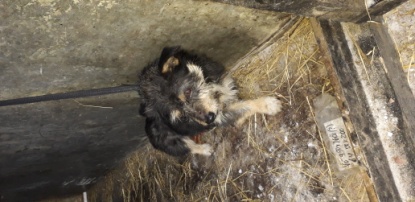                                                                                                 подпись			         Ф.И.О.                                                                                 МПКАРТОЧКА №2                                             УЧЕТА БЕЗНАДЗОРНОГО ЖИВОТНОГО01.12.2018г.Местонахождение: Свердловская обл., Камышловский район,                            село Обуховское, ул.Школьная,1Организация: ИП Щипачев Максим Алексеевичв лице директора Щипачева Максима Алексеевичана машине произведен отлов и транспортировка отловленной безнадзорной собаки с использованием транспортного средства: марка ВАЗ 2111 гос.номер Р156ХА96Дата поступления в Стационар (Приют): в тот же деньПорода: Без породныйПол: сукаОкрас: рыжийШерсть: средняяУши: не купированыХвост: не купированыРазмер: 400*500 ммПримерный возраст: 5 летОсобые приметы: ___________________________________________________________Признаки  (отличительные  знаки),  свидетельствующие о наличии собственника(при их наличии) __________________________________________________________Адрес и описание места отлова: г.Камышлов, ул.К.Орлов2.  Произведена стерилизация (кастрация): акт от «___»________2018г. №______________3.  Произведена эвтаназия: акт от «___» ___________2018г. №________________4.   Осуществлена   передача   безнадзорной собаки на  временноесодержание: __________________________________________________________________(Ф.И.О. частного лица, наименование организации)5. «___» _____________2018г. безнадзорная собака передана собственнику_____________________________________________________________________________(Ф.И.О. частного лица, наименование организации)6. «__» ___________2018 г. безнадзорная собака передана в собственность_____________________________________________________________________________(Ф.И.О. частного лица, наименование организации) Руководитель ___________________________/М.А.Щипачев/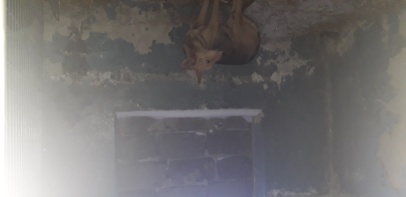                                                                                                 подпись			         Ф.И.О.                                                                                 МПКАРТОЧКА №3                                             УЧЕТА БЕЗНАДЗОРНОГО ЖИВОТНОГО01.12.2018г.Местонахождение: Свердловская обл., Камышловский район,                            село Обуховское, ул.Школьная,1Организация: ИП Щипачев Максим Алексеевичв лице директора Щипачева Максима Алексеевичана машине произведен отлов и транспортировка отловленной безнадзорной собаки с использованием транспортного средства: марка ВАЗ 2111 гос.номер Р156ХА96Дата поступления в Стационар (Приют): в тот же деньПорода: Без породныйПол: кобельОкрас: черно-белыйШерсть: средняяУши: не купированыХвост: не купированыРазмер: 400*300 ммПримерный возраст: 5 летОсобые приметы: ___________________________________________________________Признаки  (отличительные  знаки),  свидетельствующие о наличии собственника(при их наличии) __________________________________________________________Адрес и описание места отлова: г.Камышлов, ул.К.Орлов2.  Произведена стерилизация (кастрация): акт от «___»________2018г. №______________3.  Произведена эвтаназия: акт от «___» ___________2018г. №________________4.   Осуществлена   передача   безнадзорной собаки на  временноесодержание: __________________________________________________________________(Ф.И.О. частного лица, наименование организации)5. «___» _____________2018г. безнадзорная собака передана собственнику_____________________________________________________________________________(Ф.И.О. частного лица, наименование организации)6. «__» ___________2018 г. безнадзорная собака передана в собственность_____________________________________________________________________________(Ф.И.О. частного лица, наименование организации) Руководитель ___________________________/М.А.Щипачев/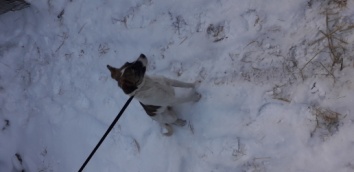                                                                                                 подпись			         Ф.И.О.                                                                                 МПКАРТОЧКА №4                                             УЧЕТА БЕЗНАДЗОРНОГО ЖИВОТНОГО01.12.2018г.Местонахождение: Свердловская обл., Камышловский район,                            село Обуховское, ул.Школьная,1Организация: ИП Щипачев Максим Алексеевичв лице директора Щипачева Максима Алексеевичана машине произведен отлов и транспортировка отловленной безнадзорной собаки с использованием транспортного средства: марка ВАЗ 2111 гос.номер Р156ХА96Дата поступления в Стационар (Приют): в тот же деньПорода: Без породныйПол: кобельОкрас: коричневыйШерсть: средняяУши: не купированыХвост: не купированыРазмер: 400*300 ммПримерный возраст: 5 летОсобые приметы: ___________________________________________________________Признаки  (отличительные  знаки),  свидетельствующие о наличии собственника(при их наличии) __________________________________________________________Адрес и описание места отлова: г.Камышлов, ул.К.Орлов2.  Произведена стерилизация (кастрация): акт от «___»________2018г. №______________3.  Произведена эвтаназия: акт от «___» ___________2018г. №________________4.   Осуществлена   передача   безнадзорной собаки на  временноесодержание: __________________________________________________________________(Ф.И.О. частного лица, наименование организации)5. «___» _____________2018г. безнадзорная собака передана собственнику_____________________________________________________________________________(Ф.И.О. частного лица, наименование организации)6. «__» ___________2018 г. безнадзорная собака передана в собственность_____________________________________________________________________________(Ф.И.О. частного лица, наименование организации) Руководитель ___________________________/М.А.Щипачев/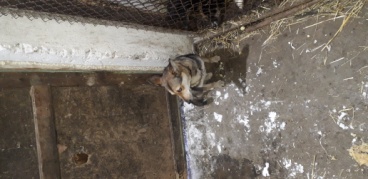                                                                                                 подпись			         Ф.И.О.                                                                                 МПКАРТОЧКА №5                                             УЧЕТА БЕЗНАДЗОРНОГО ЖИВОТНОГО02.12.2018г. Местонахождение: Свердловская обл., Камышловский район,                            село Обуховское, ул.Школьная,1Организация: ИП Щипачев Максим Алексеевичв лице директора Щипачева Максима Алексеевичана машине произведен отлов и транспортировка отловленной безнадзорной собаки с использованием транспортного средства: марка ВАЗ 2111 гос.номер Р156ХА96Дата поступления в Стационар (Приют): в тот же деньПорода: Без породныйПол: сукаОкрас: черно-белыйШерсть: средняяУши: не купированыХвост: не купированыРазмер: 200*100 ммПримерный возраст: 2 мес.Особые приметы: ___________________________________________________________Признаки  (отличительные  знаки),  свидетельствующие о наличии собственника(при их наличии) __________________________________________________________Адрес и описание места отлова: г. Камышлов, гор. кладбище2.  Произведена стерилизация (кастрация): акт от «___»________2018г. №______________3.  Произведена эвтаназия: акт от «___» ___________2018г. №________________4.   Осуществлена   передача   безнадзорной собаки на  временноесодержание: __________________________________________________________________(Ф.И.О. частного лица, наименование организации)5. «___» _____________2018г. безнадзорная собака передана собственнику_____________________________________________________________________________(Ф.И.О. частного лица, наименование организации)6. «__» ___________2018 г. безнадзорная собака передана в собственность_____________________________________________________________________________(Ф.И.О. частного лица, наименование организации) Руководитель ___________________________/М.А.Щипачев/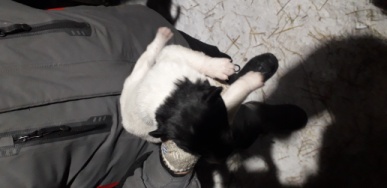                                                                                                 подпись			         Ф.И.О.                                                                                 МПКАРТОЧКА №6                                             УЧЕТА БЕЗНАДЗОРНОГО ЖИВОТНОГО02.12.2018г. Местонахождение: Свердловская обл., Камышловский район,                            село Обуховское, ул.Школьная,1Организация: ИП Щипачев Максим Алексеевичв лице директора Щипачева Максима Алексеевичана машине произведен отлов и транспортировка отловленной безнадзорной собаки с использованием транспортного средства: марка ВАЗ 2111 гос.номер Р156ХА96Дата поступления в Стационар (Приют): в тот же деньПорода: Без породныйПол: сукаОкрас: черныйШерсть: средняяУши: не купированыХвост: не купированыРазмер: 200*100 ммПримерный возраст: 2 месОсобые приметы: ___________________________________________________________Признаки  (отличительные  знаки),  свидетельствующие о наличии собственника(при их наличии) __________________________________________________________Адрес и описание места отлова: г.Камышлов, гор. кладбище2.  Произведена стерилизация (кастрация): акт от «___»________2018г. №______________3.  Произведена эвтаназия: акт от «___» ___________2018г. №________________4.   Осуществлена   передача   безнадзорной собаки на  временноесодержание: __________________________________________________________________(Ф.И.О. частного лица, наименование организации)5. «___» _____________2018г. безнадзорная собака передана собственнику_____________________________________________________________________________(Ф.И.О. частного лица, наименование организации)6. «__» ___________2018 г. безнадзорная собака передана в собственность_____________________________________________________________________________(Ф.И.О. частного лица, наименование организации) Руководитель ___________________________/М.А.Щипачев/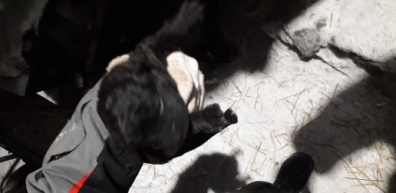                                                                                                 подпись			         Ф.И.О.                                                                                 МПКАРТОЧКА №7                                             УЧЕТА БЕЗНАДЗОРНОГО ЖИВОТНОГО02.12.2018г. Местонахождение: Свердловская обл., Камышловский район,                            село Обуховское, ул.Школьная,1Организация: ИП Щипачев Максим Алексеевичв лице директора Щипачева Максима Алексеевичана машине произведен отлов и транспортировка отловленной безнадзорной собаки с использованием транспортного средства: марка ВАЗ 2111 гос.номер Р156ХА96Дата поступления в Стационар (Приют): в тот же деньПорода: Без породныйПол: кобельОкрас: бело-коричневыйШерсть: средняяУши: не купированыХвост: не купированыРазмер: 200*100 ммПримерный возраст: 2 мес.Особые приметы: ___________________________________________________________Признаки  (отличительные  знаки),  свидетельствующие о наличии собственника(при их наличии) __________________________________________________________Адрес и описание места отлова: г.Камышлов, гор. кладбище2.  Произведена стерилизация (кастрация): акт от «___»________2018г. №______________3.  Произведена эвтаназия: акт от «___» ___________2018г. №________________4.   Осуществлена   передача   безнадзорной собаки на  временноесодержание: __________________________________________________________________(Ф.И.О. частного лица, наименование организации)5. «___» _____________2018г. безнадзорная собака передана собственнику_____________________________________________________________________________(Ф.И.О. частного лица, наименование организации)6. «__» ___________2018 г. безнадзорная собака передана в собственность_____________________________________________________________________________(Ф.И.О. частного лица, наименование организации) Руководитель ___________________________/М.А.Щипачев/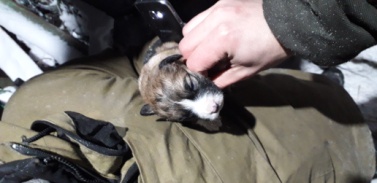                                                                                                 подпись			         Ф.И.О.                                                                                 МПКАРТОЧКА №8                                             УЧЕТА БЕЗНАДЗОРНОГО ЖИВОТНОГО02.12.2018г. Местонахождение: Свердловская обл., Камышловский район,                            село Обуховское, ул.Школьная,1Организация: ИП Щипачев Максим Алексеевичв лице директора Щипачева Максима Алексеевичана машине произведен отлов и транспортировка отловленной безнадзорной собаки с использованием транспортного средства: марка ВАЗ 2111 гос.номер Р156ХА96Дата поступления в Стационар (Приют): в тот же деньПорода: Без породныйПол: кобельОкрас: черныйШерсть: средняяУши: не купированыХвост: не купированыРазмер: 200*100 ммПримерный возраст: 2 месОсобые приметы: ___________________________________________________________Признаки  (отличительные  знаки),  свидетельствующие о наличии собственника(при их наличии) __________________________________________________________Адрес и описание места отлова: г.Камышлов, гор. кладбище2.  Произведена стерилизация (кастрация): акт от «___»________2018г. №______________3.  Произведена эвтаназия: акт от «___» ___________2018г. №________________4.   Осуществлена   передача   безнадзорной собаки на  временноесодержание: __________________________________________________________________(Ф.И.О. частного лица, наименование организации)5. «___» _____________2018г. безнадзорная собака передана собственнику_____________________________________________________________________________(Ф.И.О. частного лица, наименование организации)6. «__» ___________2018 г. безнадзорная собака передана в собственность_____________________________________________________________________________(Ф.И.О. частного лица, наименование организации) Руководитель ___________________________/М.А.Щипачев/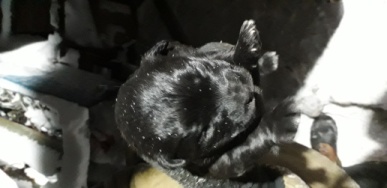                                                                                                 подпись			         Ф.И.О.                                                                                 МПКАРТОЧКА №9                                             УЧЕТА БЕЗНАДЗОРНОГО ЖИВОТНОГО02.12.2018г. Местонахождение: Свердловская обл., Камышловский район,                            село Обуховское, ул.Школьная,1Организация: ИП Щипачев Максим Алексеевичв лице директора Щипачева Максима Алексеевичана машине произведен отлов и транспортировка отловленной безнадзорной собаки с использованием транспортного средства: марка ВАЗ 2111 гос.номер Р156ХА96Дата поступления в Стационар (Приют): в тот же деньПорода: Без породныйПол: кобельОкрас: черныйШерсть: средняяУши: не купированыХвост: не купированыРазмер: 200*100 ммПримерный возраст: 2 месОсобые приметы: ___________________________________________________________Признаки  (отличительные  знаки),  свидетельствующие о наличии собственника(при их наличии) __________________________________________________________Адрес и описание места отлова: г.Камышлов, гор. кладбище2.  Произведена стерилизация (кастрация): акт от «___»________2018г. №______________3.  Произведена эвтаназия: акт от «___» ___________2018г. №________________4.   Осуществлена   передача   безнадзорной собаки на  временноесодержание: __________________________________________________________________(Ф.И.О. частного лица, наименование организации)5. «___» _____________2018г. безнадзорная собака передана собственнику_____________________________________________________________________________(Ф.И.О. частного лица, наименование организации)6. «__» ___________2018 г. безнадзорная собака передана в собственность_____________________________________________________________________________(Ф.И.О. частного лица, наименование организации) Руководитель ___________________________/М.А.Щипачев/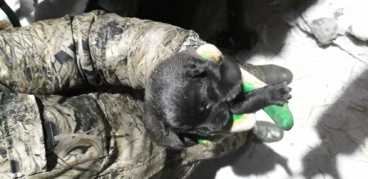                                                                                                 подпись			         Ф.И.О.                                                                                 МПКАРТОЧКА №10                                             УЧЕТА БЕЗНАДЗОРНОГО ЖИВОТНОГО02.12.2018г. Местонахождение: Свердловская обл., Камышловский район,                            село Обуховское, ул.Школьная,1Организация: ИП Щипачев Максим Алексеевичв лице директора Щипачева Максима Алексеевичана машине произведен отлов и транспортировка отловленной безнадзорной собаки с использованием транспортного средства: марка ВАЗ 2111 гос.номер Р156ХА96Дата поступления в Стационар (Приют): в тот же деньПорода: Без породныйПол: сукаОкрас: черныйШерсть: средняяУши: не купированыХвост: не купированыРазмер: 200*100 ммПримерный возраст: 2 месОсобые приметы: ___________________________________________________________Признаки  (отличительные  знаки),  свидетельствующие о наличии собственника(при их наличии) __________________________________________________________Адрес и описание места отлова: г.Камышлов, гор. кладбище2.  Произведена стерилизация (кастрация): акт от «___»________2018г. №______________3.  Произведена эвтаназия: акт от «___» ___________2018г. №________________4.   Осуществлена   передача   безнадзорной собаки на  временноесодержание: __________________________________________________________________(Ф.И.О. частного лица, наименование организации)5. «___» _____________2018г. безнадзорная собака передана собственнику_____________________________________________________________________________(Ф.И.О. частного лица, наименование организации)6. «__» ___________2018 г. безнадзорная собака передана в собственность_____________________________________________________________________________(Ф.И.О. частного лица, наименование организации) Руководитель ___________________________/М.А.Щипачев/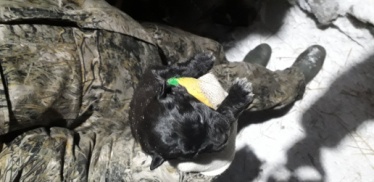                                                                                                 подпись			         Ф.И.О.                                                                                 МПКАРТОЧКА №11                                             УЧЕТА БЕЗНАДЗОРНОГО ЖИВОТНОГО01.12.2018г. Местонахождение: Свердловская обл., Камышловский район,                            село Обуховское, ул.Школьная,1Организация: ИП Щипачев Максим Алексеевичв лице директора Щипачева Максима Алексеевичана машине произведен отлов и транспортировка отловленной безнадзорной собаки с использованием транспортного средства: марка ВАЗ 2111 гос.номер Р156ХА96Дата поступления в Стационар (Приют): в тот же деньПорода: Без породныйПол: сукаОкрас: черныйШерсть: средняяУши: не купированыХвост: не купированыРазмер: 200*100 ммПримерный возраст: 2 месОсобые приметы: ___________________________________________________________Признаки  (отличительные  знаки),  свидетельствующие о наличии собственника(при их наличии) __________________________________________________________Адрес и описание места отлова: г.Камышлов, ул.Механизаторов2.  Произведена стерилизация (кастрация): акт от «___»________2018г. №______________3.  Произведена эвтаназия: акт от «___» ___________2018г. №________________4.   Осуществлена   передача   безнадзорной собаки на  временноесодержание: __________________________________________________________________(Ф.И.О. частного лица, наименование организации)5. «___» _____________2018г. безнадзорная собака передана собственнику_____________________________________________________________________________(Ф.И.О. частного лица, наименование организации)6. «__» ___________2018 г. безнадзорная собака передана в собственность_____________________________________________________________________________(Ф.И.О. частного лица, наименование организации) Руководитель ___________________________/М.А.Щипачев/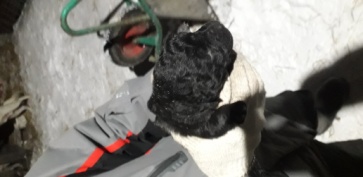                                                                                                 подпись			         Ф.И.О.                                                                                 МПКАРТОЧКА №12                                             УЧЕТА БЕЗНАДЗОРНОГО ЖИВОТНОГО01.12.2018г. Местонахождение: Свердловская обл., Камышловский район,                            село Обуховское, ул.Школьная,1Организация: ИП Щипачев Максим Алексеевичв лице директора Щипачева Максима Алексеевичана машине произведен отлов и транспортировка отловленной безнадзорной собаки с использованием транспортного средства: марка ВАЗ 2111 гос.номер Р156ХА96Дата поступления в Стационар (Приют): в тот же деньПорода: Без породныйПол: сукаОкрас: коричневыйШерсть: средняяУши: не купированыХвост: не купированыРазмер: 400*300 ммПримерный возраст: 7 летОсобые приметы: ___________________________________________________________Признаки  (отличительные  знаки),  свидетельствующие о наличии собственника(при их наличии) __________________________________________________________Адрес и описание места отлова: г.Камышлов, ул.К.Орлов2.  Произведена стерилизация (кастрация): акт от «___»________2018г. №______________3.  Произведена эвтаназия: акт от «___» ___________2018г. №________________4.   Осуществлена   передача   безнадзорной собаки на  временноесодержание: __________________________________________________________________(Ф.И.О. частного лица, наименование организации)5. «___» _____________2018г. безнадзорная собака передана собственнику_____________________________________________________________________________(Ф.И.О. частного лица, наименование организации)6. «__» ___________2018 г. безнадзорная собака передана в собственность_____________________________________________________________________________(Ф.И.О. частного лица, наименование организации) Руководитель ___________________________/М.А.Щипачев/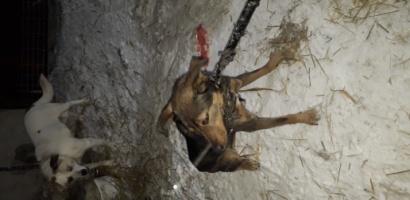                                                                                                 подпись			         Ф.И.О.                                                                                 МПКАРТОЧКА №13                                             УЧЕТА БЕЗНАДЗОРНОГО ЖИВОТНОГО01.12.2018г. Местонахождение: Свердловская обл., Камышловский район,                            село Обуховское, ул.Школьная,1Организация: ИП Щипачев Максим Алексеевичв лице директора Щипачева Максима Алексеевичана машине произведен отлов и транспортировка отловленной безнадзорной собаки с использованием транспортного средства: марка ВАЗ 2111 гос.номер Р156ХА96Дата поступления в Стационар (Приют): в тот же деньПорода: Без породныйПол: сукаОкрас: черно-сераяШерсть: средняяУши: не купированыХвост: не купированыРазмер: 400*300 ммПримерный возраст: 7 летОсобые приметы: ___________________________________________________________Признаки  (отличительные  знаки),  свидетельствующие о наличии собственника(при их наличии) __________________________________________________________Адрес и описание места отлова: г.Камышлов, ул.Механизаторов2.  Произведена стерилизация (кастрация): акт от «___»________2018г. №______________3.  Произведена эвтаназия: акт от «___» ___________2018г. №________________4.   Осуществлена   передача   безнадзорной собаки на  временноесодержание: __________________________________________________________________(Ф.И.О. частного лица, наименование организации)5. «___» _____________2018г. безнадзорная собака передана собственнику_____________________________________________________________________________(Ф.И.О. частного лица, наименование организации)6. «__» ___________2018 г. безнадзорная собака передана в собственность_____________________________________________________________________________(Ф.И.О. частного лица, наименование организации) Руководитель ___________________________/М.А.Щипачев/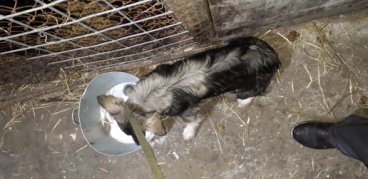                                                                                                 подпись			         Ф.И.О.                                                                                 МПКАРТОЧКА №14                                             УЧЕТА БЕЗНАДЗОРНОГО ЖИВОТНОГО01.12.2018г. Местонахождение: Свердловская обл., Камышловский район,                            село Обуховское, ул.Школьная,1Организация: ИП Щипачев Максим Алексеевичв лице директора Щипачева Максима Алексеевичана машине произведен отлов и транспортировка отловленной безнадзорной собаки с использованием транспортного средства: марка ВАЗ 2111 гос.номер Р156ХА96Дата поступления в Стационар (Приют): в тот же деньПорода: Без породныйПол: сукаОкрас: черно-коричневаяШерсть: средняяУши: не купированыХвост: не купированыРазмер: 300*200 ммПримерный возраст: 5 летОсобые приметы: ___________________________________________________________Признаки  (отличительные  знаки),  свидетельствующие о наличии собственника(при их наличии) __________________________________________________________Адрес и описание места отлова: г.Камышлов, ул.Механизаторов2.  Произведена стерилизация (кастрация): акт от «___»________2018г. №______________3.  Произведена эвтаназия: акт от «___» ___________2018г. №________________4.   Осуществлена   передача   безнадзорной собаки на  временноесодержание: __________________________________________________________________(Ф.И.О. частного лица, наименование организации)5. «___» _____________2018г. безнадзорная собака передана собственнику_____________________________________________________________________________(Ф.И.О. частного лица, наименование организации)6. «__» ___________2018 г. безнадзорная собака передана в собственность_____________________________________________________________________________(Ф.И.О. частного лица, наименование организации) Руководитель ___________________________/М.А.Щипачев/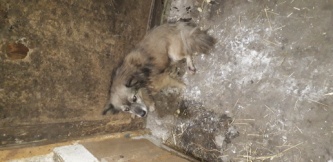                                                                                                 подпись			         Ф.И.О.                                                                                 МПКАРТОЧКА №15                                             УЧЕТА БЕЗНАДЗОРНОГО ЖИВОТНОГО02.12.2018г. Местонахождение: Свердловская обл., Камышловский район,                            село Обуховское, ул.Школьная,1Организация: ИП Щипачев Максим Алексеевичв лице директора Щипачева Максима Алексеевичана машине произведен отлов и транспортировка отловленной безнадзорной собаки с использованием транспортного средства: марка ВАЗ 2111 гос.номер Р156ХА96Дата поступления в Стационар (Приют): в тот же деньПорода: Без породныйПол: сукаОкрас: белыйШерсть: средняяУши: не купированыХвост: не купированыРазмер: 400*300 ммПримерный возраст: 5 летОсобые приметы: ___________________________________________________________Признаки  (отличительные  знаки),  свидетельствующие о наличии собственника(при их наличии) __________________________________________________________Адрес и описание места отлова: г.Камышлов, гор. кладбище2.  Произведена стерилизация (кастрация): акт от «___»________2018г. №______________3.  Произведена эвтаназия: акт от «___» ___________2018г. №________________4.   Осуществлена   передача   безнадзорной собаки на  временноесодержание: __________________________________________________________________(Ф.И.О. частного лица, наименование организации)5. «___» _____________2018г. безнадзорная собака передана собственнику_____________________________________________________________________________(Ф.И.О. частного лица, наименование организации)6. «__» ___________2018 г. безнадзорная собака передана в собственность_____________________________________________________________________________(Ф.И.О. частного лица, наименование организации) Руководитель ___________________________/М.А.Щипачев/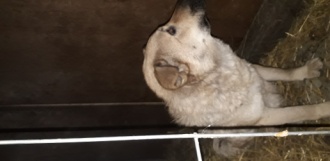                                                                                                 подпись			         Ф.И.О.                                                                                 МПКАРТОЧКА №16                                             УЧЕТА БЕЗНАДЗОРНОГО ЖИВОТНОГО01.12.2018г. Местонахождение: Свердловская обл., Камышловский район,                            село Обуховское, ул.Школьная,1Организация: ИП Щипачев Максим Алексеевичв лице директора Щипачева Максима Алексеевичана машине произведен отлов и транспортировка отловленной безнадзорной собаки с использованием транспортного средства: марка ВАЗ 2111 гос.номер Р156ХА96Дата поступления в Стационар (Приют): в тот же деньПорода: Без породныйПол: кобельОкрас: серыйШерсть: средняяУши: не купированыХвост: не купированыРазмер: 400*300 ммПримерный возраст: 7 летОсобые приметы: ___________________________________________________________Признаки  (отличительные  знаки),  свидетельствующие о наличии собственника(при их наличии) __________________________________________________________Адрес и описание места отлова: г.Камышлов, ул.К.Либкнехта2.  Произведена стерилизация (кастрация): акт от «___»________2018г. №______________3.  Произведена эвтаназия: акт от «___» ___________2018г. №________________4.   Осуществлена   передача   безнадзорной собаки на  временноесодержание: __________________________________________________________________(Ф.И.О. частного лица, наименование организации)5. «___» _____________2018г. безнадзорная собака передана собственнику_____________________________________________________________________________(Ф.И.О. частного лица, наименование организации)6. «__» ___________2018 г. безнадзорная собака передана в собственность_____________________________________________________________________________(Ф.И.О. частного лица, наименование организации) Руководитель ___________________________/М.А.Щипачев/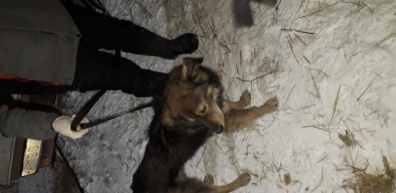                                                                                                 подпись			         Ф.И.О.                                                                                 МПКАРТОЧКА №17                                             УЧЕТА БЕЗНАДЗОРНОГО ЖИВОТНОГО01.12.2018г. Местонахождение: Свердловская обл., Камышловский район,                            село Обуховское, ул.Школьная,1Организация: ИП Щипачев Максим Алексеевичв лице директора Щипачева Максима Алексеевичана машине произведен отлов и транспортировка отловленной безнадзорной собаки с использованием транспортного средства: марка ВАЗ 2111 гос.номер Р156ХА96Дата поступления в Стационар (Приют): в тот же деньПорода: Без породныйПол: кобельОкрас: рыжийШерсть: средняяУши: не купированыХвост: не купированыРазмер: 400*500 ммПримерный возраст: 5 летОсобые приметы: ___________________________________________________________Признаки  (отличительные  знаки),  свидетельствующие о наличии собственника(при их наличии) __________________________________________________________Адрес и описание места отлова: г.Камышлов, ул.Жукова2.  Произведена стерилизация (кастрация): акт от «___»________2018г. №______________3.  Произведена эвтаназия: акт от «___» ___________2018г. №________________4.   Осуществлена   передача   безнадзорной собаки на  временноесодержание: __________________________________________________________________(Ф.И.О. частного лица, наименование организации)5. «___» _____________2018г. безнадзорная собака передана собственнику_____________________________________________________________________________(Ф.И.О. частного лица, наименование организации)6. «__» ___________2018 г. безнадзорная собака передана в собственность_____________________________________________________________________________(Ф.И.О. частного лица, наименование организации) Руководитель ___________________________/М.А.Щипачев/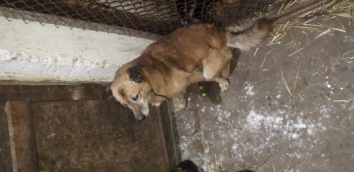                                                                                                 подпись			         Ф.И.О.                                                                                 МПКАРТОЧКА №18                                             УЧЕТА БЕЗНАДЗОРНОГО ЖИВОТНОГО01.12.2018г. Местонахождение: Свердловская обл., Камышловский район,                            село Обуховское, ул.Школьная,1Организация: ИП Щипачев Максим Алексеевичв лице директора Щипачева Максима Алексеевичана машине произведен отлов и транспортировка отловленной безнадзорной собаки с использованием транспортного средства: марка ВАЗ 2111 гос.номер Р156ХА96Дата поступления в Стационар (Приют): в тот же деньПорода: Без породныйПол: кобельОкрас: черныйШерсть: средняяУши: не купированыХвост: не купированыРазмер: 300*200 ммПримерный возраст: 5 летОсобые приметы: ___________________________________________________________Признаки  (отличительные  знаки),  свидетельствующие о наличии собственника(при их наличии) __________________________________________________________Адрес и описание места отлова: г.Камышлов, ул.Жукова2.  Произведена стерилизация (кастрация): акт от «___»________2018г. №______________3.  Произведена эвтаназия: акт от «___» ___________2018г. №________________4.   Осуществлена   передача   безнадзорной собаки на  временноесодержание: __________________________________________________________________(Ф.И.О. частного лица, наименование организации)5. «___» _____________2018г. безнадзорная собака передана собственнику_____________________________________________________________________________(Ф.И.О. частного лица, наименование организации)6. «__» ___________2018 г. безнадзорная собака передана в собственность_____________________________________________________________________________(Ф.И.О. частного лица, наименование организации) Руководитель ___________________________/М.А.Щипачев/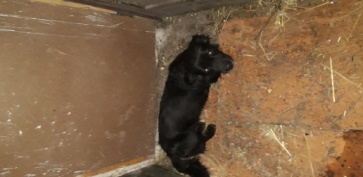                                                                                                 подпись			         Ф.И.О.                                                                                 МПКАРТОЧКА №19                                             УЧЕТА БЕЗНАДЗОРНОГО ЖИВОТНОГО01.12.2018г. Местонахождение: Свердловская обл., Камышловский район,                            село Обуховское, ул.Школьная,1Организация: ИП Щипачев Максим Алексеевичв лице директора Щипачева Максима Алексеевичана машине произведен отлов и транспортировка отловленной безнадзорной собаки с использованием транспортного средства: марка ВАЗ 2111 гос.номер Р156ХА96Дата поступления в Стационар (Приют): в тот же деньПорода: Без породныйПол: кобельОкрас: черно-серыйШерсть: средняяУши: не купированыХвост: не купированыРазмер: 400*300 ммПримерный возраст: 3 годаОсобые приметы: ___________________________________________________________Признаки  (отличительные  знаки),  свидетельствующие о наличии собственника(при их наличии) __________________________________________________________Адрес и описание места отлова: г.Камышлов, ул.М.Горького2.  Произведена стерилизация (кастрация): акт от «___»________2018г. №______________3.  Произведена эвтаназия: акт от «___» ___________2018г. №________________4.   Осуществлена   передача   безнадзорной собаки на  временноесодержание: __________________________________________________________________(Ф.И.О. частного лица, наименование организации)5. «___» _____________2018г. безнадзорная собака передана собственнику_____________________________________________________________________________(Ф.И.О. частного лица, наименование организации)6. «__» ___________2018 г. безнадзорная собака передана в собственность_____________________________________________________________________________(Ф.И.О. частного лица, наименование организации) Руководитель ___________________________/М.А.Щипачев/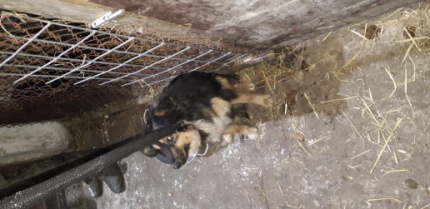                                                                                                 подпись			         Ф.И.О.                                                                                 МПКАРТОЧКА №20                                             УЧЕТА БЕЗНАДЗОРНОГО ЖИВОТНОГО01.12.2018г. Местонахождение: Свердловская обл., Камышловский район,                            село Обуховское, ул.Школьная,1Организация: ИП Щипачев Максим Алексеевичв лице директора Щипачева Максима Алексеевичана машине произведен отлов и транспортировка отловленной безнадзорной собаки с использованием транспортного средства: марка ВАЗ 2111 гос.номер Р156ХА96Дата поступления в Стационар (Приют): в тот же деньПорода: Без породныйПол: кобельОкрас: черно-рыжийШерсть: средняяУши: не купированыХвост: не купированыРазмер: 400*500 ммПримерный возраст: 3 годаОсобые приметы: ___________________________________________________________Признаки  (отличительные  знаки),  свидетельствующие о наличии собственника(при их наличии) __________________________________________________________Адрес и описание места отлова: г.Камышлов, ул.М.Горького2.  Произведена стерилизация (кастрация): акт от «___»________2018г. №______________3.  Произведена эвтаназия: акт от «___» ___________2018г. №________________4.   Осуществлена   передача   безнадзорной собаки на  временноесодержание: __________________________________________________________________(Ф.И.О. частного лица, наименование организации)5. «___» _____________2018г. безнадзорная собака передана собственнику_____________________________________________________________________________(Ф.И.О. частного лица, наименование организации)6. «__» ___________2018 г. безнадзорная собака передана в собственность_____________________________________________________________________________(Ф.И.О. частного лица, наименование организации) Руководитель _________________________________/М.А.Щипачев/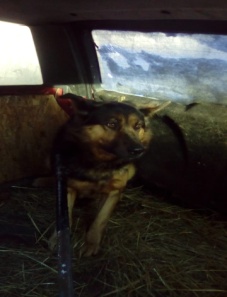                                                                                                 подпись			         Ф.И.О.                                                                                 МПКАРТОЧКА №21                                             УЧЕТА БЕЗНАДЗОРНОГО ЖИВОТНОГО01.12.2018г. Местонахождение: Свердловская обл., Камышловский район,                            село Обуховское, ул.Школьная,1Организация: ИП Щипачев Максим Алексеевичв лице директора Щипачева Максима Алексеевичана машине произведен отлов и транспортировка отловленной безнадзорной собаки с использованием транспортного средства: марка ВАЗ 2111 гос.номер Р156ХА96Дата поступления в Стационар (Приют): в тот же деньПорода: Без породныйПол: кобельОкрас: белыйШерсть: средняяУши: не купированыХвост: не купированыРазмер: 400*500 ммПримерный возраст: 5 летОсобые приметы: ___________________________________________________________Признаки  (отличительные  знаки),  свидетельствующие о наличии собственника(при их наличии) __________________________________________________________Адрес и описание места отлова: г.Камышлов, ул.М.Горького2.  Произведена стерилизация (кастрация): акт от «___»________2018г. №______________3.  Произведена эвтаназия: акт от «___» ___________2018г. №________________4.   Осуществлена   передача   безнадзорной собаки на  временноесодержание: __________________________________________________________________(Ф.И.О. частного лица, наименование организации)5. «___» _____________2018г. безнадзорная собака передана собственнику_____________________________________________________________________________(Ф.И.О. частного лица, наименование организации)6. «__» ___________2018 г. безнадзорная собака передана в собственность_____________________________________________________________________________(Ф.И.О. частного лица, наименование организации) Руководитель _________________________________/М.А.Щипачев/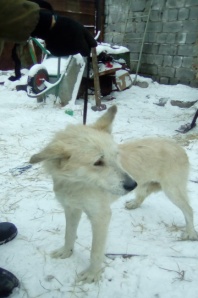                                                                                                 подпись			         Ф.И.О.                                                                                 МПКАРТОЧКА №22                                             УЧЕТА БЕЗНАДЗОРНОГО ЖИВОТНОГО01.12.2018г. Местонахождение: Свердловская обл., Камышловский район,                            село Обуховское, ул.Школьная,1Организация: ИП Щипачев Максим Алексеевичв лице директора Щипачева Максима Алексеевичана машине произведен отлов и транспортировка отловленной безнадзорной собаки с использованием транспортного средства: марка ВАЗ 2111 гос.номер Р156ХА96Дата поступления в Стационар (Приют): в тот же деньПорода: Без породныйПол: кобельОкрас: черно-серыйШерсть: средняяУши: не купированыХвост: не купированыРазмер: 300*200 ммПримерный возраст: 3 годаОсобые приметы: ___________________________________________________________Признаки  (отличительные  знаки),  свидетельствующие о наличии собственника(при их наличии) __________________________________________________________Адрес и описание места отлова: г.Камышлов, ул.К.Либкнехта2.  Произведена стерилизация (кастрация): акт от «___»________2018г. №______________3.  Произведена эвтаназия: акт от «___» ___________2018г. №________________4.   Осуществлена   передача   безнадзорной собаки на  временноесодержание: __________________________________________________________________(Ф.И.О. частного лица, наименование организации)5. «___» _____________2018г. безнадзорная собака передана собственнику_____________________________________________________________________________(Ф.И.О. частного лица, наименование организации)6. «__» ___________2018 г. безнадзорная собака передана в собственность_____________________________________________________________________________(Ф.И.О. частного лица, наименование организации) Руководитель _________________________________/М.А.Щипачев/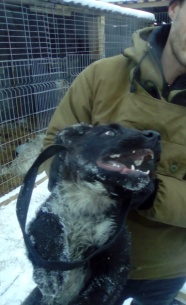                                                                                                 подпись			         Ф.И.О.                                                                                 МПКАРТОЧКА №23                                             УЧЕТА БЕЗНАДЗОРНОГО ЖИВОТНОГО01.12.2018г. Местонахождение: Свердловская обл., Камышловский район,                            село Обуховское, ул.Школьная,1Организация: ИП Щипачев Максим Алексеевичв лице директора Щипачева Максима Алексеевичана машине произведен отлов и транспортировка отловленной безнадзорной собаки с использованием транспортного средства: марка ВАЗ 2111 гос.номер Р156ХА96Дата поступления в Стационар (Приют): в тот же деньПорода: Без породныйПол: кобельОкрас: черно-серыйШерсть: средняяУши: не купированыХвост: не купированыРазмер: 300*200 ммПримерный возраст: 2 годаОсобые приметы: ___________________________________________________________Признаки  (отличительные  знаки),  свидетельствующие о наличии собственника(при их наличии) __________________________________________________________Адрес и описание места отлова: г.Камышлов, ул.К.Либкнехта2.  Произведена стерилизация (кастрация): акт от «___»________2018г. №______________3.  Произведена эвтаназия: акт от «___» ___________2018г. №________________4.   Осуществлена   передача   безнадзорной собаки на  временноесодержание: __________________________________________________________________(Ф.И.О. частного лица, наименование организации)5. «___» _____________2018г. безнадзорная собака передана собственнику_____________________________________________________________________________(Ф.И.О. частного лица, наименование организации)6. «__» ___________2018 г. безнадзорная собака передана в собственность_____________________________________________________________________________(Ф.И.О. частного лица, наименование организации) Руководитель _________________________________/М.А.Щипачев/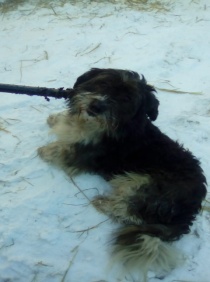                                                                                                 подпись			         Ф.И.О.                                                                                 МПКАРТОЧКА №24                                             УЧЕТА БЕЗНАДЗОРНОГО ЖИВОТНОГО01.12.2018г. Местонахождение: Свердловская обл., Камышловский район,                            село Обуховское, ул.Школьная,1Организация: ИП Щипачев Максим Алексеевичв лице директора Щипачева Максима Алексеевичана машине произведен отлов и транспортировка отловленной безнадзорной собаки с использованием транспортного средства: марка ВАЗ 2111 гос.номер Р156ХА96Дата поступления в Стационар (Приют): в тот же деньПорода: Без породныйПол: кобельОкрас: черно-серыйШерсть: средняяУши: не купированыХвост: не купированыРазмер: 400*500 ммПримерный возраст: 5 летОсобые приметы: ___________________________________________________________Признаки  (отличительные  знаки),  свидетельствующие о наличии собственника(при их наличии) __________________________________________________________Адрес и описание места отлова: г.Камышлов, ул.К.Либкнехта2.  Произведена стерилизация (кастрация): акт от «___»________2018г. №______________3.  Произведена эвтаназия: акт от «___» ___________2018г. №________________4.   Осуществлена   передача   безнадзорной собаки на  временноесодержание: __________________________________________________________________(Ф.И.О. частного лица, наименование организации)5. «___» _____________2018г. безнадзорная собака передана собственнику_____________________________________________________________________________(Ф.И.О. частного лица, наименование организации)6. «__» ___________2018 г. безнадзорная собака передана в собственность_____________________________________________________________________________(Ф.И.О. частного лица, наименование организации) Руководитель ______________________________________/М.А.Щипачев/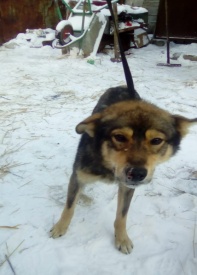                                                                                                 подпись			         Ф.И.О.                                                                                 МПКАРТОЧКА №25                                             УЧЕТА БЕЗНАДЗОРНОГО ЖИВОТНОГО02.12.2018г. Местонахождение: Свердловская обл., Камышловский район,                            село Обуховское, ул.Школьная,1Организация: ИП Щипачев Максим Алексеевичв лице директора Щипачева Максима Алексеевичана машине произведен отлов и транспортировка отловленной безнадзорной собаки с использованием транспортного средства: марка ВАЗ 2111 гос.номер Р156ХА96Дата поступления в Стационар (Приют): в тот же деньПорода: Без породныйПол: сукаОкрас: черныйШерсть: средняяУши: не купированыХвост: не купированыРазмер: 200*100 ммПримерный возраст: 2 месОсобые приметы: ___________________________________________________________Признаки  (отличительные  знаки),  свидетельствующие о наличии собственника(при их наличии) __________________________________________________________Адрес и описание места отлова: г.Камышлов, ул.Механизаторов2.  Произведена стерилизация (кастрация): акт от «___»________2018г. №______________3.  Произведена эвтаназия: акт от «___» ___________2018г. №________________4.   Осуществлена   передача   безнадзорной собаки на  временноесодержание: __________________________________________________________________(Ф.И.О. частного лица, наименование организации)5. «___» _____________2018г. безнадзорная собака передана собственнику_____________________________________________________________________________(Ф.И.О. частного лица, наименование организации)6. «__» ___________2018 г. безнадзорная собака передана в собственность_____________________________________________________________________________(Ф.И.О. частного лица, наименование организации) Руководитель ______________________________________/М.А.Щипачев/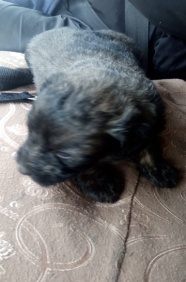                                                                                                 подпись			         Ф.И.О.                                                                                 МП